GULBENES NOVADA DOMES LĒMUMSGulbenē2023.gada 28.decembrī					Nr. ___________								(protokols Nr.___ ; ___.p) Par priekšfinansējuma nodrošināšanu projekta Nr.2023-1-LV01-KA121-SCH-000135838 īstenošanai  Erasmus+ akreditācijas pieaugušo izglītības, profesionālās izglītības un mācību un skolu izglītības jomā konkursa ietvarosValsts izglītības attīstības aģentūra ir atbalstījusi 2023.gadā projektu, kura mērķis ir veicināt skolēnu mācību procesa sasaisti ar reālo dzīvi, aktivizējot mācību satura apguvi, balstītu uz kompetencēm, stiprinot starptautisko pieredzi un viedokļu apmaiņu; pilnveidot un attīstīt skolotāju profesionālo kapacitāti, izmantojot interaktīvas darba metodes, IT sasniegumus, radošo kompetenci dažādos mācību priekšmetos, attīstot starptautisko sadarbību, pieredzi; virzīt vecākus un atbalsta personālu uz ieinteresētu kopdarbu, lai motivētu skolēnu sasniegt mācību dzīvē visveiksmīgāko rezultātu, sniegt atbalstu un radīt iespēju gūt starptautisku sadarbības pieredzi; pilnveidot skolas vidi, lai vietējā kopienā skolēns, skolēna ģimene, skolotājs, atbalsta personāls justos ērti, droši, sasniedzot iecerēto un radoši pilnveidojot komandas izjūtu.2023.gada 22.februārī tika iesniegts pieteikums finansējumam, kas nodrošinās šādas mobilitātes laika posmā no 2023.gada 1.jūnija līdz 2024.gada 31.augustam: - skolēnu grupu mobilitātes (kopā 30 skolēni un 8 pavadošās personas, katrā mobilitātē dosies 6 līdz 10 skolēni un 2 līdz 3 pavadošās personas, katra mobilitāte 5 līdz 10 dienas). Skolēnu vecums ir no 10 līdz 18 gadiem. Līdzekļi ir piešķirti starptautiskas mobilitātes pasākumiem praktiskās sarunvalodas stiprināšanai svešvalodās, izmantojot mūsdienīgas metodes un gūstot pieredzi, kā pašiem pašvadīti mācīties skolas vidē. Projekta ietvaros skolēniem būs iespēja iegūt pieredzi mācīties starpdisciplināri. Pirms došanās uz uzņemošo organizāciju tiks izstrādāti skolēnu atlases kritēriji, kā arī savstarpēji parakstīta vienošanās par sasniedzamajiem mērķiem un atgriezeniskās saites nodrošināšanu, un labās prakses nodošanu tālāk skolas saimei vai kādai konkrētai mērķgrupai, izmantojot mūsdienīgus informācijas nodošanas līdzekļus, piemēram, skolēniem pašiem jāveido video apskats, kas būs saistošs un saprotams viņu vienaudžiem; - pieaugušo mobilitātes. Pēc nepieciešamības visu vecumposmu un mācību jomu pedagogi starptautiskās mobilitātēs gūs jaunas zināšanas un metodes pilnveidotā mācību satura ieviešanai ar uzsvaru - saikne ar reālo dzīvi. Pedagogi cels savu profesionālo kapacitāti un attīstīs sadarbības starptautiskā līmenī. Vērojot mūsdienīgas izglītības procesu citās Eiropas valstīs, izglītības iestādēs, kas strādā ar radošām metodēm, interaktīvā vidē, kompetenču pieejā, piedaloties strukturētos atbilstošas tematikas kursos, arī pašiem praktizējoties vadīt stundas ārvalstīs, tā attīstot dažādas profesionālās kompetences, skola gūs un varēs tālāk, plašāk saviem darbiniekiem nodot jauno Eiropas līmeņa pieredzi. Liels uzsvars tiek likts uz klases vides darba materiālu veidošanu atbilstoši ieteicamajiem ilgtspējības aspektiem; mācību vides paplašināšana ārpus klases telpām. Šī uzsaukuma projektā ir plānots iesaistīt vietējo kopienu ikdienas aktivitātēs, uzaicinot ekspertus no citām Eiropas valstīm, lai iedvesmotu kopīgai darbībai un produktīvākai komunikācijai;- darba ēnošana (3 skolas darbinieki);- kursi un apmācības (6 skolas darbinieki);- 2 eksperti. Svarīga būs mācību jomu sadarbība skolā (starpdisciplinārai mācīšanai, pašvadīta mācīšanās) un skolotāju savstarpējā dalīšanās pieredzē. Šī projekta ietvaros īpašu uzmanību var vērst uz neformālās izglītības pieejām, dodot vairākiem pedagogiem iespēju šīs metodes apgūt kursos un nodot tālāk citiem skolas kolēģiem pieredzes pēcpusdienas pasākumos, praktiski izmēģinot apgūtās zināšanas.10 dalībnieki no nosauktajiem izmantos zaļās ceļošanas principu, izvēloties doties ar sauszemes transportu. Projekta laikā ir plānoti šādi rezultāti: skolēni spēj sasaistīt mācību procesu ar reālo dzīvi, skolēni gūtās iemaņas un zināšanas izmantos, lai veicinātu dažādu iniciatīvu īstenošanu skolā, veidojot skolas vidi, pasākumus, informatīvus bukletus;  tiks pilnveidota un attīstīta skolotāju profesionālā kapacitāte; radīta interese un iespēja personālam un vecākiem sadarboties; skolas vides pilnveidošana.Projekts ar līguma Nr.2023-1-LV01-KA121-SCH-000135838 norisināsies Erasmus+ projekta periodā no 2023.gada 1.jūnija līdz 2024.gada 31.augustam ar iespēju pagarināt šo periodu par 9 mēnešiem. Projekta kopējās uz Gulbenes novada pašvaldību attiecināmās izmaksas ir  līdz 66 477,00 EUR (sešdesmit seši tūkstoši četri simti septiņdesmit septiņi euro un 00 centi). Finansējums tiek piešķirts divās daļās, 80 % uzsākot projekta realizāciju (04.08.2023. izmaksāts 53 181,60 EUR), savukārt 20 % pēc projekta realizācijas. Projekta realizēšanai nepieciešams Gulbenes novada pašvaldības priekšfinansējums 20 % jeb līdz 13 295,40 EUR (trīspadsmit tūkstoši divi simti deviņdesmit pieci euro un 40 centi).Pamatojoties uz Gulbenes novada ilgtspējīgas attīstības stratēģiju 2014. - 2030.gadam un Pašvaldību likuma 10.panta pirmās daļas 21.punktu, kas nosaka, ka dome ir tiesīga izlemt ikvienu pašvaldības kompetences jautājumu; tikai domes kompetencē ir pieņemt lēmumus citos ārējos normatīvajos aktos paredzētajos gadījumos, un Gulbenes novada domes Izglītības, kultūras un sporta jautājumu komiteju ieteikumu, atklāti balsojot: PAR _____(___), PRET ___(____), ATTURAS ___(____), Gulbenes novada dome NOLEMJ:ATBALSTĪT projekta Nr.2023-1-LV01-KA121-SCH-000135838 īstenošanu Erasmus+ akreditācijas pieaugušo izglītības, profesionālās izglītības un mācību un skolu izglītības jomā konkursa ietvaros.GARANTĒT priekšfinansējumu 20 % apmērā no projekta kopējām izmaksām jeb līdz 13295,40 EUR (trīspadsmit tūkstoši divi simti deviņdesmit pieci euro un 40 centi).UZDOT Gulbenes novada pašvaldības administrācijas Finanšu nodaļai nodrošināt projektam nepieciešamo priekšfinansējumu no Gulbenes novada pašvaldības budžeta projektu līdzfinansējumiem paredzētajiem finanšu līdzekļiem.Gulbenes novada domes priekšsēdētājs						A.CaunītisLēmumprojektu sagatavoja: I.Brūniņa, L.Šķenders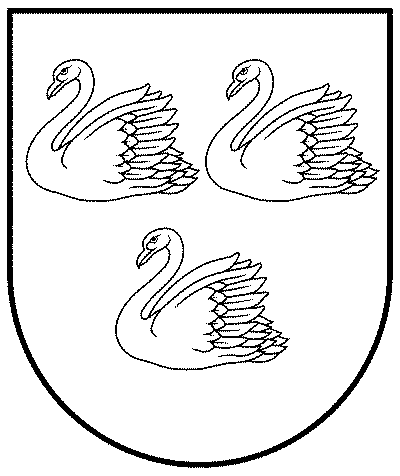 GULBENES NOVADA PAŠVALDĪBAGULBENES NOVADA PAŠVALDĪBAGULBENES NOVADA PAŠVALDĪBAReģ. Nr. 90009116327Reģ. Nr. 90009116327Reģ. Nr. 90009116327Ābeļu iela 2, Gulbene, Gulbenes nov., LV-4401Ābeļu iela 2, Gulbene, Gulbenes nov., LV-4401Ābeļu iela 2, Gulbene, Gulbenes nov., LV-4401Tālrunis 64497710, mob.26595362, e-pasts: dome@gulbene.lv, www.gulbene.lvTālrunis 64497710, mob.26595362, e-pasts: dome@gulbene.lv, www.gulbene.lvTālrunis 64497710, mob.26595362, e-pasts: dome@gulbene.lv, www.gulbene.lv